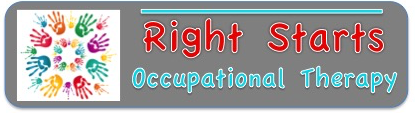 PATIENT INFORMATION Child’s name: ___________________________________________ Today’s date:______________ Birthdate:____________________ Age:________ Sex:__________ Adopted?_________________ Parent completing this questionnaire:_______________________________________________ Current School: ____________________________________________________________________ Grade:_______________ Teacher(s):___________________________________________________ Prior Schools:________________________  Grades repeated?_______________ Has he/she been in a special classroom, attended remedial or enrichment classes?  Please describe: ____________________________________________________________________________________ ____________________________________________________________________________________ Mother’s name: ____________________________________________________________________ Address: ___________________________________________________________________________ Home phone:______________ Cell phone:_________________ Work phone:________________ Occupation:__________________________ E‐mail address:_______________________________ Father’s name: ____________________________________________________________________ Address (if different): _____________________________________________________________ Home phone:______________ Cell phone:__________________ Work phone:_______________  Occupation:__________________________ E‐mail address:_______________________________ Child’s physician: _____________________________ Phone number:______________________ Address:__________________________________________________________________________   How long has your child been under this physician’s care?____________________________ Has your child been diagnosed as having any medical or educational condition? _______          If so, what?________________________________________________________________________     Who made the diagnosis and when was it made?______________________________________ What are your concerns about your child? (Please provide a detailed explanation) _________________________________________________________________________________ _________________________________________________________________________________ _________________________________________________________________________________ _________________________________________________________________________________ What are the school’s primary concerns? _________________________________________ _________________________________________________________________________________ _________________________________________________________________________________ _________________________________________________________________________________ Did either parent or any relative experience the same difficulties as your child? Explain: _________________________________________________________________________________ _________________________________________________________________________________ _________________________________________________________________________________ _________________________________________________________________________________ 10. Has your family experienced any recent crisis or stress that you feel is important to your child’s development at this time? ____________________________________________ _________________________________________________________________________________ _________________________________________________________________________________  What do you hope to gain from this evaluation? ___________________________________    _________________________________________________________________________________ _________________________________________________________________________________ _________________________________________________________________________________ _________________________________________________________________________________ Which of the following specialists has your child seen, or is currently seeing for an evaluation or   treatment? MEDICAL HISTORY Birth weight: __________ lbs. ________ oz. Pregnancy: Full term: ______ Premature: _______ Mother’s health during pregnancy: ________________________________________________ Problems encountered during pregnancy (illness, injury, stress, anemia, medications, etc): _____________________________________________________________________________ Labor: Total length of labor: _______ Induced birth? ______ Breech presentation? _____ Delivery: Vaginal: _______ Cesarean: _______ Forceps: _________ Anesthesia: __________Problems encountered during labor and delivery: ___________________________________ ___________________________________________________________________________________ Neonatal history: (Check all that apply) Jaundice: ____ Cyanosis: ____ Limpness: ____ Stiffness: ____Congenital defects: _______ Oxygen:________ Transfusions: __________ Tube feedings:_______ Immobilization ______ Were there any feeding difficulties in the first month? _______________________________ ___________________________________________________________________________________ 10.  Were any other problems encountered in the first month? ________________________ _________________________________________________________________________________ 11. List illnesses, injuries, or surgeries the child has had and age at the time of illness: _________________________________________________________________________________ _________________________________________________________________________________ Has child had high fevers? ________ seizures: _____frequency:________________________ General health at present: good: _______ fair: _______ poor: _______ Describe:__________________________________________________________________________ List any present medications: ______________________________________________________ Ear infections: yes: ______ no: _____ frequency:______ Tubes: yes: ____ no: ____When:____ Allergies: yes: ____ no: ____ type: ____________________________________________________ Any medical precautions? __________________________________________________________ Names of child’s siblings: Age; Sex; Grade; School _________________________________________________________________________________ _________________________________________________________________________________ _________________________________________________________________________________ Check all that describe your child as an infant: DEVELOPMENTAL HISTORY Comments: _________________________________________________________________________________ _________________________________________________________________________________ _________________________________________________________________________________ _________________________________________________________________________________ Check all that describe your child most at present: Comments: _________________________________________________________________________________ _________________________________________________________________________________ _________________________________________________________________________________ _________________________________________________________________________________ Your general impression of your child’s motor development: Comments: _________________________________________________________________________________ _________________________________________________________________________________ _________________________________________________________________________________ _________________________________________________________________________________ Approximate age at which your child did the following: BEHAVIOR & SOCIAL SKILLS Who is primarily responsible for discipline and rule setting at home? ________________________ What methods are most effective? How does your child respond to discipline? _________________________________________________________________________________ _________________________________________________________________________________ Does your child tantrum? ______________ How often? ____________________________________ Have you observed any head banging or self‐destructive behavior? _________________________ _________________________________________________________________________________ How does your child respond to authority figures outside of the home? _________________________________________________________________________________ _________________________________________________________________________________ How does your child respond to structure? Please elaborate: ______________________________ _________________________________________________________________________________ _________________________________________________________________________________ _________________________________________________________________________________ Does your child have a “best friend”? ____________ older or younger? _______________Is your child attuned to social cues? Is he/she socially appropriate (at school, home, play date, party)? _________________________________________________________________________________ _________________________________________________________________________________ _________________________________________________________________________________ How does your child do with one‐on‐one play dates? Does he/she request them? _________________________________________________________________________________ _________________________________________________________________________________ _________________________________________________________________________________ 10. Are you concerned with your child’s ability to function at birthday parties, other group or crowded situations? (e.g. guests at home, visiting friends or relatives, youth group, synagogue, church, mall, movie theater, etc.) _____________________________________ _________________________________________________________________________________ _________________________________________________________________________________ _________________________________________________________________________________ SELF-CARE SKILLS EATING SKILLS: Feeds his/herself: all: ____ most: ____ some: ____
Uses: fingers: ____ spoon: ____ fork: ____ knife: ____ cup: ____ Level of proficiency: ______
Is your child a messy eater? _________ Please explain: _____________________________________ _________________________________________________________________________________________Does you child object to certain foods, tastes, and textures? yes: ____no: ____
Please explain: ___________________________________________________________________________ DRESSING: Check if your child is able to remove and/or put on any of the below items:COMMENTS: _________________________________________________________________________ _______________________________________________________________________________________ BATHING: Does your child take a bath? _____ Shower? ______ Does he/she tolerate it? _______________ Is he/she sensitive to the temperature of the water? _____________________________________             How much assistance does your child need to wash his/her body? ________________________ Face:_______________ Hair: ___________________ Dry off: __________________________________ TOILET TRAINING: Age trained for days: ___________________ Age trained for nights: _________________________             Issues associated with toilet training:___________________________________________________ _______________________________________________________________________________________               Are there any other concerns about your child’s dependence, independence or resistance to self‐ care tasks at home or in school: ____________________________________________________ _______________________________________________________________________________________ _______________________________________________________________________________________ ________________________________________________        ___________________________Parent/Guardian Signature                                                    Date/TimeSpecialist (Doctor’s name)Date(s) seenPhone numberFindingsPediatric Neurologist Developmental Pediatrician Learning Specialist Psychologist Psychiatrist Speech Pathologist Audiologist Physical Therapist Occupational Therapist Developmental Optometrist Ophthalmologist Nutritionist Child Study Team ____ Fussy, irritable ____Good, non‐demanding ____ Quiet ____ Passive ____ Active ____ Liked being held ____ Resisted being held ____ Floppy ____ Tensed muscles when being held ____ Slept well ____ Irregular sleep patterns ____ Overly active, never still unless sleeping ____ Has positive self esteem ____ Usually happy ____ Mostly quiet ____ Overly active ____ Tires easily ____ Talks constantly ____ Restless ____ Stubborn ____ Difficulty separating from primary caretakers ____ Difficulty shifting from one activity to        another ____ Over reacts ____ Fights frequently ____ Frequent temper tantrums ____ Clumsy ____ Resists change ____ Nervous habits or tics ____ Falls often ____ Poor attention span ____ Easily frustrated ____ Distractible ____ Cries often ____ Rocks self frequently ____ Has difficulty learning new tasks Raised head Pulled to standing         Crawled on hands and knees Stood alone Sat alone Walked Advanced Normal Slow Gross motor: (running, jumping, ball play) Fine motor: (beading, lacing, cutting with scissors) Handwriting/coloring skills: Remove Put on Remove Put on Undershirt Socks Shirt Shoelaces Underpants Shoes Pants Buttons Snaps Velcro closures Zippers Belt 